ЗАЯВЛЕНИЕ О СОГЛАСИИ НА ЗАЧИСЛЕНИЕ(бакалавриат, специалитет)Я,  _________________________________________________________________________ (Фамилия, Имя, Отчество (при наличии) полностью)дата рождения "___"____  _______ г.,  ___________________________________________                                                                                         (документ, удостоверяющий личность)серия _______ № _________________, выдан когда: "____" ______________ 20 ______ г.кем: ____________________________________________________________________________________________________________________________________________________ПОДТВЕРЖДАЮ СВОЕ СОГЛАСИЕ НА ЗАЧИСЛЕНИЕ для обучения в федеральное государственное бюджетное образовательное учреждение высшего образования «Дагестанский государственный университет» на места в рамках контрольных цифр приема: - без вступительных испытаний;                 - на основании особого права; - в рамках целевой квоты;                            - по общему конкурсу (бюджет); - на места с оплатой стоимости обучения.по образовательной программе ________________________________________________                                                                                 (код и наименование образовательной программы)______________________________________________________________________________________________________________________________________________________на ______________________________________ форму обучения.  (наименование формы обучения - очная/очно-заочная/заочная)При поступлении на места в рамках контрольных цифр приема, в том числе на места в пределах квот, Я ОБЯЗУЮСЬ В ТЕЧЕНИЕ ПЕРВОГО ГОДА ОБУЧЕНИЯ: – представить в ДГУ оригинал документа, удостоверяющего образование соответствующего уровня, необходимого для зачисления; - представить в ДГУ оригинал свидетельства о признании иностранного образования и (или) иностранной квалификации в случае представления мною документа (документов) иностранного государства об образовании или об образовании и о квалификации (в соответствии с п. 68 Порядка №1147);– пройти обязательные предварительные медицинские осмотры (обследования) при обучении направлениям подготовки 13.03.02 «Электроэнергетика и электротехника», 44.03.01 «Педагогическое образование».Я подтверждаю, что у меня отсутствуют действительные (не отозванные) заявления о согласии на обучение по программам высшего образования данного уровня (для зачисления на обучение по программам бакалавриата или программам специалитета – заявление о согласии на зачисление на обучение по программам бакалавриата и программам специалитета) на места в рамках контрольных цифр приема за счет средств федерального бюджета, в том числе поданные в другие организации. Поступающий: «___» _______________ 2020 г.		_________________ / _______________________/			(подпись)		 (расшифровка подписи)Приемная комиссия ДГУ: «___» _______________ 2020 г.		_________________ / _____________________/                                                                                                              (подпись)		 (расшифровка подписи)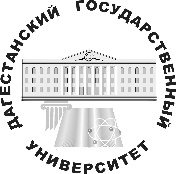 Председателю приемной комиссии, ректору Дагестанского государственного университета профессору Рабаданову М.Х.